            בקשת נסיעה לחו"ל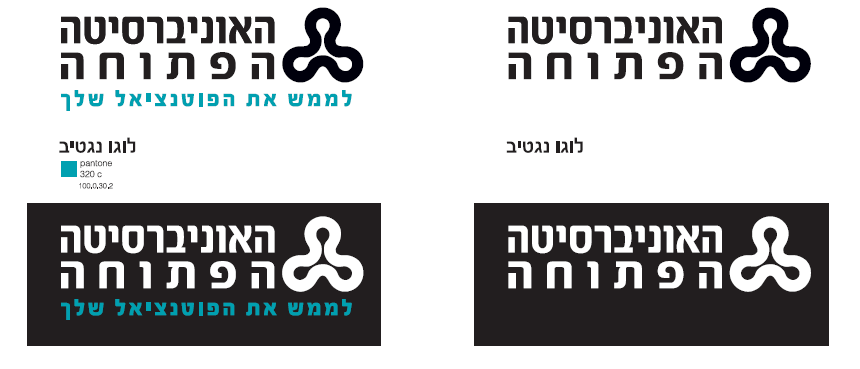      (שם משפחה ופרטי)               (ת.ז)                (דרגה)              (מחלקה)                    (טלפון נייד)                (טלפון באו"פ)            שם הנוסע (במידה ושונה מהמבקש, למשל סטודנט/ פוסט דוקטורנט וכד'):__________________________________.תקופת הנסיעה: מ- (תאריך המראה) ______________  עד (תאריך נחיתה) ______________  סה"כ: _______  ימים.מתוך התקופה הנ"ל ________  ימי נסיעה בתפקיד.אקבל מימון מגורם חיצוני עבור (נא לצרף אסמכתא): □ אש"ל  □ לינה □טיסה □ כנס □ אחר ______________________.גיבוי הפעילות בזמן ההעדרות (מינוי מחליף כאחראי אקדמי וכדומה, נא לפרט(: _________________________________.מסלול הנסיעה )נא לציין ערים וארצות):יעד _______________________________________ מתאריך______________ עד תאריך_______________.יעד _______________________________________ מתאריך______________ עד תאריך_______________.יש לצרף לבקשה אישור הרשמה לכנס / מכתב הזמנה מהמוסד המארח / תכנית הכנס בה מצוין שמך והשיוך המוסדי / אישור השתתפות בפעילות האקדמית או כל מסמך רלוונטי אחר.הנני מאשר בזאת כי נסיעתי זו תואמה עם ראש המחלקה/ ממונה ישיר וקיבלה את אישורו.ידוע לי כי אם נסיעתי אינה למטרת השתתפות בכנס, עליי להגיש תוך 30 יום למזכירות האקדמית דיווח על פעילותי האקדמית בתקופת הנסיעה.        חתימת הנוסע.ת:______________                אישור משנה לנשיאה לעניינים אקדמיים / מנכ"ל: _______________        תאריך: __________________                 תאריך:_________________________תקציב נדרש ומקורות מימון□ אבקש לקבל את ההקצבה במזומן : ש"ח / יורו / דולר / ליש"ט/  אחר:____________ בסניף בנק הפועלים, נתב"ג (הערה ז').□ אבקש להעביר את ההקצבה לחשבון שקלי בבנק בו מתקבל השכר.□ אבקש להעביר ההקצבה לחשבון מט"ח:  בנק ____________ מס' סניף _________ מס' חשבון__________________    המטבע המבוקש להעברה:  יורו / דולר / ליש"ט / אחר: ____________התחייבות הנוסעהואיל ועל- פי הוראות מס הכנסה חייב הנוסע, עם שובו מחו"ל, לערוך התחשבנות עם האוניברסיטה בנוגע להוצאותיו בחו"ל,ולהחזיר את ההפרשים) במידה וישנם כאלה(  אני מאשר כי:1. תוך 30 יום ממועד שובי ארצה:אפנה למחלקת כספים על מנת לערוך התחשבנות.אציג את כרטיס הטיסה המקורי שנרכש לצורך נסיעתי, וכן את ספחי העלייה למטוס.אמציא את הקבלות המקוריות הנדרשות.2 . במידה ובתום ההתחשבנות יתברר כי יש צורך בהחזר כספי לאוניברסיטה, יתבצע ההחזר בתשלום במזומן או בקיזוז משכרי או מכל תשלום אחר שהאוניברסיטה תהייה חייבת לי.3 . ידוע לי שהסכומים הנ"ל חייבים בניכוי מס במקור, אלא אם פקיד השומה יפטור אותי מחובה זו.4 . מסמך זה משמש הוראה והרשאה בלתי חוזרות לאוניברסיטה לנכות משכרי  או מכל תשלום אחר שהאוניברסיטה תהייה חייבת לי, את הסכומים המתחייבים מסעיף ב'.5. הנני מודע לכך שבהתאם להוראות מס הכנסה, יוכרו הוצאות הלינה והאש"ל בהתאם לסכומים שאוציא בפועל, עד גובה תקרת ההוצאות המותרות.* ידוע לי כי טרם יציאתי לנסיעה עליי לסיים ההתחשבנות בגין נסיעותיי הקודמות ** הנני מאשר כי קראתי את ההבהרות המצורפות בנספח *חתימת הנוסע.ת : _____________________                                                     תאריך: __________________________נספח- הבהרות חשובותהוצאות  לינהא . עבור 7 הלינות הראשונות יוכרו ההוצאות בפועל עד 346$ ללילה.בין 90-8 לילות:  יוכרו 75% מההוצאות בפועל, לא פחות מ־ 152$ ללילה ולא יותר מ- 260$ ללילה.מעל 90 לילות יוכרו ההוצאות בפועל עד 152$ ללילה החל מהלילה הראשון.ב . אין לכלול בהוצאות הלינה ארוחות בוקר ושיחות טלפון, גם אם הן נלוות לחשבון המלון.לצורך חישוב מספר הלינות נקבע בתקנות המס כי שתי נסיעות או יותר, שלא הייתה ביניהן שהייה רצופה בישראל של 14 יום לפחות, נחשבות כנסיעה אחת וההוצאה תותר בהתאם.הוצאות אש"ל מוכרותג. עבור ימים בהם נדרשו הוצאות לינה: 97$ ליום.עבור ימים בהם לא נדרשו הוצאות לינה: 162$ ליום. ד. אש"ל ללא קבלות לא יחושב בגין אותם ימים הממומנים ע"י גורם הקשור לאו"פ או ע"י הגורם המארח.ה. תקרות ההוצאות המוכרות ללינה ואש"ל גבוהות ב-25% במדינות הבאות: אוסטריה, אוסטרליה, איטליה, איסלנד, אירלנד, אנגולה, בלגיה, בריטניה, גרמניה, דובאי, דנמרק, הולנד, הונג קונג, טייואן, יוון, יפן, לוקסמבורג, נורווגיה, ספרד, עומאן, פינלנד,  צרפת, קוריאה, קטאר, קמרון, קנדה, שבדיה, שוויץ.הוצאות עבור נסיעותו. עד סכום של 76$ ליום כולל דלק וביטוח. לא יינתן החזר בגין נסיעות עבור ימים בהם מומן רכב שכור.     אפשרויות לקבלת ההקצבה במזומן:     ז. בנק הפועלים בדיוטי פרי, נתב"ג        עמלת הצד המעביר בגין העברת מט"ח לחשבון מט"ח בארץ או חשבון בחו"ל תהיה על חשבון האוניברסיטה, ואילו עמלת הצד        המקבל (חבר הסגל) בגין העברת המט"ח תהיה על חשבון חבר הסגל.      ניתן לבקש את החזר העמלות, כנגד המצאת אסמכתא מהבנק, כחלק מהוצאות הנסיעה מהקרן לקשרי מדע/קרן גמלאים.      בנוסף, לחבר הסגל ישנה האפשרות בנסיעות לחו"ל (לא שבתון) לקבל מטבע חוץ (דולר/אירו/ליש"ט) במזומן בלבד, בשדה        התעופה, ללא חיוב עמלה.נספח לנסיעה מתקציב קרנות ומענקים ברשות המחקר – למילוי ע"י רשות המחקרשם הנוסע/ת: _________________________________________________________                     (שם משפחה)             (שם פרטי)              (ת.ז)               (מחלקה)         כתובת מייל: _________________________________    טלפון: __________________מקור תקציבי:   ________________________________________________________שם הכנס, מקום ומועדים:  ________________________________________________נא לסמן:    □ לא קיימת מגבלת תקציב           □ קיימת מגבלת תקציב בסכום של עד____________ (אירו / דולר)  שווה ערך ל-__________ ₪   הנמוך מבין שניהםנא לחייב:קרן _____ , מחלקה _______ ,חשבון _________ , מחקר _________ , תת חשבון _______ , אתר _______.הערות / מגבלות: __________________________________________________________________________________________________________________________________________________________________________חתימת מנהל.ת רשות המחקר: ____________________ תאריך: ______________פעילות אקדמית, נא לסמן:פרטיםכנס מקום הכנס:כתובת אתר האינטרנט של הכנס:פיתוח ועידוד קשרי מחקר□פגישה עם עמיתים□שיתוף פעולה מחקרי□עבודה במעבדה/ ארכיון/ ספרייהנא לפרט:אחרנא לפרט:תיאורתיאורהקרן לקשרי מדערשות המחקר (נא לציין)קרן דרגה 4תקציב מחלקה (נא לציין) הגורם המארח תקציב אחר   (נא לציין)הסכום המאושר (לשימוש משאבי אנוש)טיסה יש לצרף מסלול הנסיעה□ ישולם על-ידי    □ ישולם ע"י האו"פטיסה יש לצרף מסלול הנסיעה□ ישולם על-ידי    □ ישולם ע"י האו"פהוצאות לינה (הערות א', ב')מחיר ללילה ______________ישולם-נא לסמן:□ על-ידי  □ ישולם ע"י האו"פ□ ממומן ע"י המארחים□ מבקש 100% החזר לינת יחיד□ אחרת, מבקש 80% החזרסה"כ לילות:אש"ל (הערות ג', ד' ,ה')□ הנני מבקש אש"ל עבור ____ ימים בהם נדרשו הוצאות לינה □ הנני מבקש אש"ל עבור ____ ימים בהם לא נדרשו הוצאות לינה □ עבור יום ההמראה ארצה אש"ל (הערות ג', ד' ,ה')□ הנני מבקש אש"ל עבור ____ ימים בהם נדרשו הוצאות לינה □ הנני מבקש אש"ל עבור ____ ימים בהם לא נדרשו הוצאות לינה □ עבור יום ההמראה ארצה ביטוח מטען/ רפואי  □ ישולם על-ידי    □ ישולם ע"י האו"פ ביטוח מטען/ רפואי  □ ישולם על-ידי    □ ישולם ע"י האו"פ כנס□ ישולם על-ידי □ ישולם ע"י האו"פ  □ ממומןכנס□ ישולם על-ידי □ ישולם ע"י האו"פ  □ ממומןשכירת רכב  (הערה ו')□ ישולם על-ידי    □ ישולם ע"י האו"פשכירת רכב  (הערה ו')□ ישולם על-ידי    □ ישולם ע"י האו"פסכום משוער מבוקש עבור נסיעות בין עירוניות כגון מוניות, רכבות וכד' (הערה ו')סכום משוער מבוקש עבור נסיעות בין עירוניות כגון מוניות, רכבות וכד' (הערה ו')בקשות נוספות למקדמה - נא לפרט:1.2.בקשות נוספות למקדמה - נא לפרט:1.2.הסכום שיועמד לרשות הנוסע עם יציאתו מהארץ (סכום זה אינו כולל תשלומים המבוצעים ע"י האו"פ):הסכום שיועמד לרשות הנוסע עם יציאתו מהארץ (סכום זה אינו כולל תשלומים המבוצעים ע"י האו"פ):הסכום שיועמד לרשות הנוסע עם יציאתו מהארץ (סכום זה אינו כולל תשלומים המבוצעים ע"י האו"פ):הסכום שיועמד לרשות הנוסע עם יציאתו מהארץ (סכום זה אינו כולל תשלומים המבוצעים ע"י האו"פ):הסכום שיועמד לרשות הנוסע עם יציאתו מהארץ (סכום זה אינו כולל תשלומים המבוצעים ע"י האו"פ):הסכום שיועמד לרשות הנוסע עם יציאתו מהארץ (סכום זה אינו כולל תשלומים המבוצעים ע"י האו"פ):הסכום שיועמד לרשות הנוסע עם יציאתו מהארץ (סכום זה אינו כולל תשלומים המבוצעים ע"י האו"פ):הסכום שיועמד לרשות הנוסע עם יציאתו מהארץ (סכום זה אינו כולל תשלומים המבוצעים ע"י האו"פ):הסכום שיועמד לרשות הנוסע עם יציאתו מהארץ (סכום זה אינו כולל תשלומים המבוצעים ע"י האו"פ):